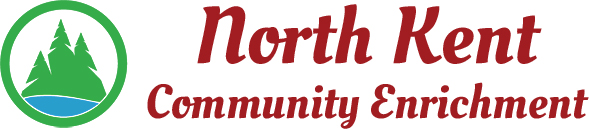 204 E. Muskegon Cedar Springs, MI 49319616-696-7320	www.myNKCE.comAgenda for Regular Meeting of Monday September 13, 2021 @ 6:00 via zoomCall to orderApproval of agendaConsent Agenda	Approval of July 2021 Minutes (August Meeting Cancelled)Approval of July/August Financial Statements Information and Discussion ItemsConcerts in the ParkFall EventsNeed to hire new activities personMeeting with new athletic director this weekAction ItemsPay AdjustmentsConfirm Next Meeting October 4, 2021Adjourn